主日講題： 復活的改變及盼望經    文： 馬太福音28:1~20詩    歌： 將天敞開、在這裡、耶穌基督、感謝耶穌報告事項【歡迎】第一次來參加聚會的新朋友和弟兄姊妹，我們在主裡竭誠歡迎；請簡短自我介紹，讓我們認識您；邀請會後留下享用愛筵。主日愛筵12:00-13:00同時召開兒主會議 ，在社區教室，請兒主老師踴躍出席。主日愛筵後下午01:30教會有洗禮，有佳珍、瑀雯、羅芸、ALEXA要受洗，求主堅固她們的信心，在主的真道長進喜樂。4/27(六）早上11:30-下午15:30兒主將在台中都會公園舉辦復活節親子活動，內容有戶外遊戲、詩歌歡唱、手偶戲劇及野餐，歡迎爸爸媽媽帶孩子一起來參加。(幼稚園至國小）報名請洽亞琦姊妹或麗蓉姊妹。5/4-5/5漆立平弟兄特會： 5/4下午3:30-5:30核心同工交通特會，5/4晚上7:00-9:00及5/5主日信息兩堂聚會，主題：合神心意的器皿，邀請弟兄姊妹踴躍參加。 6/7(五)端午連假第一天，教會舉辦夏季旅遊：日月潭踏青及露營趣，請參考綠色DM，報名繳費請洽各小組長。7/27-28於加利利宣教中心舉辦夏令會，主題：合神心意的器皿，講員：謝國銘老師，邀請弟兄姊妹參加並為夏令會代禱，若有感動也請為聚會專款奉獻。代禱事項為最近「瘋媽祖，媽祖繞境」的偶像惡俗禱告，求 神捆綁魔鬼邪靈的黑暗權勢，拯救盲目的信眾，開他們的心眼得以認真獨一真神，棄絕偶像，歸向真神。	為4/13(週六)開始「新約導論」的裝備課程禱告，有八位弟兄姊妹參加，求神藉此造就弟兄姊妹屬靈的生命。為美菁的母親，因跌倒昏迷，心肺衰竭，近日已恢復意識，接受主耶穌，目前還在隔離病房，求主醫治張媽媽的肺部，還有肝腎功能能夠正常。為素玲的母親禱告，4/18做結腸切除手術，求 神保守術後的康復!為亞琦的爸爸（沈英吉弟兄）做鼻瘜肉切除手術，求主保守術後的康復！為亞琦姊妹及薇鎔姊妹懷孕，求主保守腹中小生命平安、健康成長。 添立的父親，已出加護病房，肺炎有改善，求主賜福，使他如願這週可以出院回雲林小住。依玲的母親左眼視力恢復，偉銘弟兄的母親癌症化療，求 神醫治保守。錦坤標靶治療得以有好的療效。【教會上週奉獻收入】：主日奉獻 600  元/ 什一奉獻 40,300 元/ 感恩奉獻 1,500元/ 宣教基金5,000元/ 擴建基金 1,000元 合計 48,400 元  兒童主日學 暨 學青團契 4/27 復活節親子活動的籌備工作，求主賜給同工們智慧和心力，同心合意向兒童傳福音。也為當天的天氣禱告，求主賜下合宜涼爽的天氣。為青少契所需要輔導代禱，求神親自感動合適的人一同參與青少年的事工。3. 為國三生高中升學考試禱告（邱浩恩、劉耀心、李君衛、謝立箴、楊涵兮、毛鳳堯、廖品柔），求主預備適合的學校科系，賜給學生們智慧以及倚靠主的信心；為高三生（洪旻謙、陳柏諺、陳奕均）禱告，求主賜下夠用時間體力來準備大學考試。 長青講題：                  經    文：  長青團契 暨 惠來關懷服務協會 4/18長青車埕野外禮拜蒙主祝福，不但有合宜的天氣，長輩們也有美好的互動，也有五位兒女陪同長輩旅遊。5/16台中港野外禮拜，請參考DM。感謝主! 身障據點的寶貝們在志工們的協助下，完成了多肉植物的精彩作品，放在櫻花樹旁，聰麟志工不但設計了精緻的展示架，也用木地板剩的材料作了新的木桌，我們的後院會越來越美麗，近期也將噴藥消毒。   眾教會 暨 台灣基督徒聚會處差傳協會(TCAM) 中科教會：為暑期美語夏令營(小一到小六)，7/1-7/5 為期一週的營會預備：盼望招生、課程安排、美國輔導的美語課程安排及到台中的接待等事宜順利。虎尾教會：求神祝福教會會所修繕工程的規劃，招募奉獻550萬元，施工得以順利今年底完成，賜福教會屬靈的復興。新年度差傳協會在訓練中心、宣教、文字三方面事工的計畫和發展，求神帶領。復活的改變及盼望              ◎謝光中弟兄經文：馬太福音28:1~20一、耶穌基督的復活  為什麼耶穌基督要復活?a.顯明祂是神的兒子羅:1:4按聖善的靈說，因從死裡復活，以大能顯明是神的兒子。 b.叫神的兒子得著榮耀約11:4耶穌聽見，就說：這病不至於死，乃是為神的榮耀，叫神的兒子因此得榮耀。c.成為第一個自己復活的人，叫信他的人也有復活的盼望約11:25~26耶穌對他說：復活在我，生命也在我。信我的人雖然死了，也必復活，凡活著信我的人必永遠不死。你信這話嗎？ 林前15:20但基督已經從死裡復活，成為睡了之人初熟的果子。 世上沒有一個宗教教主真正經歷死亡也經歷復活釋迦摩尼、阿拉、觀世音菩薩…在世有復活嗎?d.向門徒顯現，向世人顯現，他是生命的主e.升天，為門徒預備永遠的家鄉約14:2-3 在我父的家裡有許多住處；若是沒有，我就早已告訴你們了。我去原是為你們預備地方去。我若去為你們預備了地方，就必再來接你們到我那裡去，我在哪裡，叫你們也在那裡。二、復活帶來今生的改變a.有新生的樣式(生命性情的改變)羅6:4 所以，我們藉著洗禮歸入死，和他一同埋葬，原是叫我們一舉一動有新生的樣式，像基督藉著父的榮耀從死裡復活一樣。歌羅西書3:9~10不要彼此說謊；因你們已經脫去舊人和舊人的行為，穿上了新人。這新人在知識上漸漸更新，正如造他主的形像。 b.與主聯合(生命成長的改變)羅6:5 我們若在他死的形狀上與他聯合，也要在他復活的形狀上與他聯合 「我們若在祂死的樣式上與祂一同栽種，也要在祂復活的樣式上與祂一同生長。」c.奉獻自己為主所用(主權的改變)羅6:13 也不要將你們的肢體獻給罪作不義的器具；倒要像從死裡復活的人，將自己獻給神，並將肢體作義的器具獻給神。加2:19~20  我因律法，就向律法死了，叫我可以向神活著。 我已經與基督同釘十字架，現在活著的不再是我，乃是基督在我裡面活著；並且我如今在肉身活著，是因信神的兒子而活；他是愛我，為我捨己。 d.思念上面的事(價值觀的改變)歌羅西書3:1~2所以，你們若真與基督一同復活，就當求在上面的事；那裡有基督坐在神的右邊。 你們要思念上面的事，不要思念地上的事。過去追求名利地位，現在追求主  過去追求自己的享受，現在追求享受主過去心思意念是地上的滿足，如今思念天上的國度、福音的擴展、神的旨意三、復活帶來永世的改變身體的改變  林前15:42~44人復活也是這樣：所種的是必朽壞的，復活的是不朽壞的； 所種的是羞辱的，復活的是榮耀的；所種的是軟弱的，復活的是強壯的； 所種的是血氣的身體，復活的是靈性的身體。若有血氣的身體，也必有靈性的身體種的就是死的意思，今生是短暫朽壞充滿軟弱罪惡生病的身體，但復活是永恆完美不朽榮耀強壯沒有病痛充滿一切美好的身體四、復活的盼望a.死被得勝吞滅，靠著基督得勝林前15:51我如今把一件奧祕的事告訴你們：我們不是都要睡覺，乃是都要改變，就在一霎時，眨眼之間，號筒末次吹響的時候。因號筒要響，死人要復活成為不朽壞的，我們也要改變。這必朽壞的總要變成（變成：原文是穿；下同）不朽壞的，這必死的總要變成不死的。 這必朽壞的既變成不朽壞的，這必死的既變成不死的，那時經上所記死被得勝吞滅的話就應驗了。追思聚會不僅要回顧故人生平，更重要是帶來那復活榮耀的盼望b.與基督一同作王弗2:6 他又叫我們與基督耶穌一同復活，一同坐在天上， 啟20:4 我又看見幾個寶座，也有坐在上面的，並有審判的權柄賜給他們。我又看見那些因為給耶穌作見證，並為神之道被斬者的靈魂，和那沒有拜過獸與獸像，也沒有在額上和手上受過他印記之人的靈魂，他們都復活了，與基督一同作王一千年。 本週金句：使徒行傳11:22-23這風聲傳到耶路撒冷教會人的耳中，他們就打發巴拿巴出去，走到安提阿為止。他到了那裡，看見神所賜的恩就歡喜，勸勉眾人，立定心志，恆久靠主。教會 聚會表 財團法人惠來里基督徒聚會處Hui Lai Li Christian Assembly第1198期2019年4月21日 主    日    週  報第1198期2019年4月21日地址：台中市西屯路二段208巷3號 （塔木德飯店旁的機車行巷內）電話：（04）2311-3896       傳真：（04）2312-7514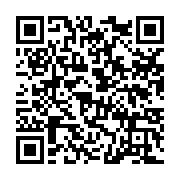 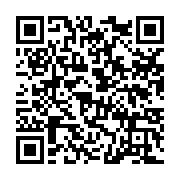 Email: hll.church@gmail.com   網站：hllchurch.org統編：7895-2779           惠來里基督徒聚會處     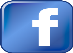 異象：傳揚福音．成全聖徒．建立教會．候主再臨今年主題：奉獻生命活石，建造神的教會  本週同步讀經進度：使徒行傳第十一章地址：台中市西屯路二段208巷3號 （塔木德飯店旁的機車行巷內）電話：（04）2311-3896       傳真：（04）2312-7514Email: hll.church@gmail.com   網站：hllchurch.org統編：7895-2779           惠來里基督徒聚會處     異象：傳揚福音．成全聖徒．建立教會．候主再臨今年主題：奉獻生命活石，建造神的教會  本週同步讀經進度：使徒行傳第十一章本週下週主日崇拜聚會講員 謝光中弟兄 羅煜寰弟兄領會、司琴、配唱 胤霖、雅婷、耕嬅 同正、慧雯、麗蓉插花、錄影、音控金菊、立箴、鈞緯金峰、典辰、依玲分發週報、愛筵後清理家庭第三大組家庭第四大組兒童主日學 威皓、忠益；瑞娟、亞琦 亞琦；建美、敏恩總招待/ 擘餅/ 遞餅明淵/ 宙祥/明淵、旻謙賜郎/ 光中/偉俊、美妹遞杯翠君、仁秀、如玉、敏恩淑芬、瑞娟、立箴、貴紫本週(4/18)下週(4/25)週四長青崇拜聚會講員 野外禮拜：集集車埕之旅 查經:使徒行傳第11章領會/查經 野外禮拜：集集車埕之旅 秀足/慧娟.曜同.占先愛筵服事 野外禮拜：集集車埕之旅 嘉逸、秀賢、胤霖成人主日學（啟示錄DVD教學）主日上午 09:10-10:10餐廳兒童主日學（小、大 二班）主日上午 10:20-11:50兒主教室主日崇拜堂主日上午 10:30-12:10會堂學青團契 (國中、高中)主日下午 13:15-15:15兒主教室英文查經班週一晚上 19:00~20:30社區教室姊妹會週二上午 09:30-12:30辦公室禱告會週二晚上 07:30-09:00會堂長青崇拜堂 (台語、慕道、造就三組)週四上午 09:30-12:30會堂社青小組（一組）& 家庭小組（六組）週四、五、六晚上 08:00-10:00家庭/教室大專團契 週六晚上 06:30-08:30三樓晨曦禱告會週一至週五上午07:30-08:30會堂